Загальна інформаціяНавчальна дисципліна викладається на 1 курсі у осінньому семестрі 2. Анотація навчальної дисципліниРозвиток відновлюваної енергетики має величезне значення з огляду на подальшу долю людства, оскільки запаси корисних копалин, що є основою виробництва енергії, мають обмежені запаси, які рано чи пізно буде вичерпано. Тому вивчення основ перетворення відновлювальної енергетики в потрібні людству види енергії (механічну, теплову, електричну) є фундаментальною складовою освітньо-професійної програми спеціальності 141 «Електроенергетика, електротехніка та електромеханіка» на самому початку навчання. Ця дисципліна направлена на формування кругозору майбутнього фахівці та розуміння принципів сталому розвитку в енергетичній галузі на різних рівнях при виконані професійної діяльності у майбутньому.Матеріал курсу містить наступні складові: види відновлювальних та нетрадиційних джерел енергії; способи перетворення енергії, що отримана з відновлювальних джерел в механічну, теплову та електричну; ефективність використання систем відновлювальної енергетики;  технічні рішення, конструкції та приклади діючих і перспективних систем відновлювальної енергетики.3. Мета навчальної дисципліниМета курсу полягає в вивченні загальних основ оцінювання енергоефективності нетрадиційних та відновлюваних джерел енергії на основі знань принципу дії та основних функціональних та структурних особливостей побудови установок відновлювальної енергетики. Завдання курсу полягають в оволодінні студентами уявленнями про необхідність впровадження нетрадиційних та відновлювальних джерел енергії як у Світі, так й в Україні; набутті студентами знань з принципу роботи та устрою систем нетрадиційної та відновлювальної енергетики: вітрогенераторів, теплових сонячних колекторів, баштових і фотоелектричних сонячних електростанцій, малих гідроелектростанцій, біоенергетичних систем, а також способів акумулювання енергії; застосуванні знань при оцінюванні енергоефективності обладнання та установок нетрадиційної енергетики.В результаті вивчення курсу студенти повинніЗнати: - терміни і визначення, актуальність впровадження нетрадиційних та відновлюваних джерел енергії, - способи перетворення енергії вітру, сонця, води, геотермальної енергії, енергії біомаси, твердих побутових відходів, мулу стічних вод в електричну та теплову електроенергію; способи акумулювання енергії.Вміти:- виконувати спрощену оцінку енергетичної та економічної ефективність від застусовання різноманітних нетрадиційних та відновлювальних джерел енергії.4. Програмні компетентності та результати навчання за дисципліною5. Зміст навчальної дисципліни 6. Система оцінювання та інформаційні ресурсиВиди контролю: поточний, підсумковий.Нарахування балівІнформаційні ресурси7. Політика навчальної дисципліниПолітика всіх навчальних дисциплін в ОНАХТ є уніфікованою та визначена з урахуванням законодавства України, вимог ISO 9001:2015, «Положення про академічну доброчесність в ОНАХТ» та «Положення про організацію освітнього процесу».Викладач		________________ О.Я. Хлієва				підписЗавідувач кафедри	________________ О. В. Дорошенко				підпис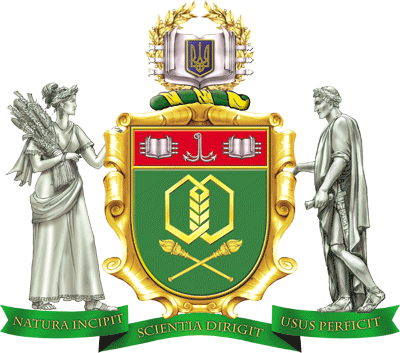 Силабус навчальної дисципліниВступ до фаху(частина 1)Силабус навчальної дисципліниВступ до фаху(частина 1)Силабус навчальної дисципліниВступ до фаху(частина 1)Силабус навчальної дисципліниВступ до фаху(частина 1)Силабус навчальної дисципліниВступ до фаху(частина 1)Силабус навчальної дисципліниВступ до фаху(частина 1)Ступінь вищої освіти:Ступінь вищої освіти:Ступінь вищої освіти:Ступінь вищої освіти:бакалаврбакалаврСпеціальність:Спеціальність:141 "Електроенергетика, електротехніка та електромеханіка"141 "Електроенергетика, електротехніка та електромеханіка"141 "Електроенергетика, електротехніка та електромеханіка"141 "Електроенергетика, електротехніка та електромеханіка"Освітньо-професійна програма:Освітньо-професійна програма:Освітньо-професійна програма:Освітньо-професійна програма:Освітньо-професійна програма:«Нетрадиційні та відновлювані джерела енергії»Викладач:Хлієва Ольга Яківна, професор кафедри термодинаміки та відновлюваної енергетики, д.т.н., професорХлієва Ольга Яківна, професор кафедри термодинаміки та відновлюваної енергетики, д.т.н., професорХлієва Ольга Яківна, професор кафедри термодинаміки та відновлюваної енергетики, д.т.н., професорХлієва Ольга Яківна, професор кафедри термодинаміки та відновлюваної енергетики, д.т.н., професорХлієва Ольга Яківна, професор кафедри термодинаміки та відновлюваної енергетики, д.т.н., професорКафедра:Термодинаміки та відновлюваної енергети, т. +380974568117Термодинаміки та відновлюваної енергети, т. +380974568117Термодинаміки та відновлюваної енергети, т. +380974568117Термодинаміки та відновлюваної енергети, т. +380974568117Термодинаміки та відновлюваної енергети, т. +380974568117Профайл викладачаПрофайл викладачаПрофайл викладача Контакт: e-mail: khliyev@ukr.net, т. +380964570978 Контакт: e-mail: khliyev@ukr.net, т. +380964570978 Контакт: e-mail: khliyev@ukr.net, т. +380964570978Тип дисципліни - обов’язкова Мова викладання - українськаКількість кредитів - 5, годин - 150Кількість кредитів - 5, годин - 150Кількість кредитів - 5, годин - 150Кількість кредитів - 5, годин - 150Аудиторні заняття, годин:всьоголекціїлабораторніпрактичніденна564016заочна201010Самостійна робота, годинДенна -94Денна -94Заочна - 130Заочна - 130Розклад занять